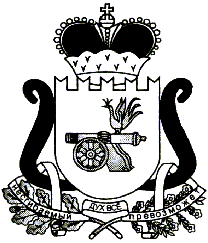 АДМИНИСТРАЦИЯ МУНИЦИПАЛЬНОГО ОБРАЗОВАНИЯ«ЕЛЬНИНСКИЙ РАЙОН» СМОЛЕНСКОЙ ОБЛАСТИП О С Т А Н О В Л Е Н И Еот  04.03.2015 № 134г. ЕльняО продлении срока реализации муниципальной программы «Поддержка общественных объединений и некоммерческих организаций в  муниципальном образовании «Ельнинский район» Смоленской области на 2014-2016 годы»В соответствии с Бюджетным кодексом Российской Федерации, постановлением Администрации муниципального образования «Ельнинский район» Смоленской области от 21.10.2013 № 615 «Об утверждении порядка разработки и реализации муниципальных программ Ельнинского района Смоленской области» (в редакции  постановления Администрации муниципального образования «Ельнинский район» Смоленской области от 31.10.2014 №729) Администрация муниципального образования «Ельнинский район» Смоленской областип о с т а н о в л я е т:1. Продлить срок реализации муниципальной программы «Поддержка общественных объединений и некоммерческих организаций в муниципальном образовании «Ельнинский район» Смоленской области в 2014-2016 годы», утвержденной постановлением  Администрации муниципального образования «Ельнинский район» Смоленской области от 12.12.2013 № 760 (в редакции Постановлений Администрации муниципального образования «Ельнинский район» Смоленской области от 25.11.2014 №766) до 2020 года.2. Утвердить прилагаемую муниципальную программы «Поддержка общественных объединений и некоммерческих организаций в муниципальном образовании «Ельнинский район» Смоленской области в 2014-2020 годы» в новой редакции.3. Контроль за исполнением настоящего постановления возложить на заместителя Главы Администрации муниципального образования «Ельнинский район» Смоленской области М.А. Пысина.Глава Администрации муниципальногообразования «Ельнинский район»						          Смоленской области 				                    		   Н.Д. МищенковОтп.1 экз. – в делоРазослать: отд.экон.-2экз., фин.упр.,Исп. Е.А. СелейковаКРК, некоммер.организ.тел. 4-28-8725.02.2015 г.Разработчик:Е.А. Селейковател. 4-28-8725.02.2015 г.Визы:Е. А. Жукова               ______________«___»______ 2015 г.М.А. Пысин                ______________«___»______ 2015 г.О. И. Новикова          ______________«___»______ 2015 г.С.В. Кизунова             ______________«___»______ 2015 г.Т.В. Орещенкова         ______________«___»______ 2015 г.